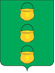 ГЛАВА
 ГОРОДСКОГО ОКРУГА КОТЕЛЬНИКИ
 МОСКОВСКОЙ ОБЛАСТИПОСТАНОВЛЕНИЕ01.02.2023 № 92-ПГг. КотельникиО внесении изменений в постановление главы городского округа Котельники Московской области от 23.12.2022 № 1429-ПГ «Об утверждении порядка формирования и применения кодов бюджетной классификации Российской Федерации в части, относящейся к бюджету городского округа Котельники Московской областиВ соответствии с пунктом 1 статьи 9 Бюджетного кодекса Российской Федерации, Федеральным законом от 06.10.2003 № 131-ФЗ «Об общих принципах организации местного самоуправления в Российской Федерации», Уставом городского округа Котельники Московской области, постановляю:1. В приложение к порядку формирования и применения кодов бюджетной классификации Российской Федерации в части, относящейся к бюджету городского округа Котельники Московской области внести следующие изменения, изложив его в редакции, согласно приложению.2. Отделу информационного обеспечения управления внутренней политики МКУ «Развитие Котельники» обеспечить официальное опубликование настоящего постановления в газете «Котельники Сегодня» и разместить на интернет - портале городского округа Котельники Московской области в сети «Интернет».3. Контроль за выполнением настоящего постановления возложить
на заместителя главы администрации городского округа Котельники Московской области Галузо М.В.Глава городского округа                                                                           С.А. ЖигалкинПОРЯДОКформирования и применения кодов бюджетной классификацииРоссийской Федерации в части, относящейся к бюджету городского округаКотельники Московской областиI. Общие положенияБюджетная классификация доходов, расходов и источников финансирования дефицитов бюджетов, которая в соответствии с Бюджетным кодексом Российской Федерации является единой для бюджетов бюджетной системы Российской Федерации, применяется в соответствии с Порядком, утвержденным Министерством финансов Российской Федерации.Настоящий Порядок формирования и применения кодов бюджетной классификации Российской Федерации в части, относящейся к бюджету городского округа Котельники Московской области, разработан в соответствии              с положениями Бюджетного кодекса Российской Федерации, приказом Министерства финансов Российской Федерации от 06.06.2019 № 85н «О Порядке формирования и применения кодов бюджетной классификации Российской Федерации, их структуре и принципах назначения» (далее – Порядок № 85н)              и Распоряжением Министерства экономики и финансов Московской области                 от 14.11.2017 № 23 РВ-282 «Об утверждении порядка определения перечня                         и кодов целевых статей расходов бюджетов муниципальных образований Московской области, финансовое обеспечение которых осуществляется за счет межбюджетных субсидий, субвенций и иных межбюджетных трансфертов, имеющих целевое назначение, предоставляемых из бюджета Московской области» и устанавливает принципы назначения, структуру общие требования 
к порядку формирования и применения кодов бюджетной классификации Российской Федерации, а также присвоение кодов составным частям бюджетной классификации Российской Федерации, которые в соответствии с Бюджетным кодексом Российской Федерации являются едиными для бюджетов бюджетной системы Российской Федерации.Порядок применяется участниками бюджетного процесса городского округа Котельники Московской области при составлении проекта и исполнении местного бюджета на соответствующий финансовый год и плановый период.II. Классификация доходов бюджетаКлассификация доходов бюджета городского округа Котельники Московской области, в том числе общие требования к порядку формирования перечня кодов подвидов доходов, применяется в соответствии с Порядком № 85н.Перечень главных администраторов доходов бюджета городского округа Котельники Московской области и закрепляемые за ними виды (подвиды) доходов бюджета устанавливаются в соответствующем приложении к бюджету городского округа Котельники Московской области на соответствующий финансовый год и плановый период.III. Классификация расходов бюджета1. Классификация расходов бюджета (далее – классификация расходов) представляет собой группировку расходов бюджета городского округа Котельники Московской области и отражает направление расходов бюджета, направленных на выполнение основных функций, выполнение переданных государственных полномочий и решение социально-экономических задач.Код классификация расходов содержит 20 знаков. Структура двадцатизначного кода классификации расходов является единой для бюджетов бюджетной системы Российской Федерации и включает следующие составные части (Таблица 1):1. 1-3 разряды - кода главного распорядителя бюджетных средств;2. 4-5 разряды - кода раздела;3. 6-7 разряды - кода подраздела;4. 8-17 разряды - кода целевой статьи;5. 18-20 разряды - кода вида расходов.2. Код главного распорядителя бюджетных средств состоит из трех разрядов и формируется с применением числового ряда: 1, 2, 3, 4, 5, 6, 7, 8, 9, 0.Код главного распорядителя бюджетных средств устанавливается                         в соответствии с утвержденным в составе ведомственной структуры расходов бюджета городского округа Котельники Московской области перечнем главных распорядителей бюджетных средств.Главному распорядителю бюджетных средств, обладающему полномочиями главного администратора доходов бюджета, присваивается код главного распорядителя бюджетных средств, соответствующий коду главы.3. Код раздела (подраздела) классификации расходов бюджетов состоит            из двух разрядов.Разделам (подразделам) классификации расходов бюджетов присваиваются уникальные цифровые коды, формируемые с применением числового ряда: 1, 2, 3, 4, 5, 6, 7, 8, 9, 0.Единые для бюджетов бюджетной системы Российской Федерации коды разделов и подразделов классификации расходов бюджетов.4. Целевые статьи расходов бюджета обеспечивают соответствие бюджетных ассигнований муниципальным программам городского округа Котельники Московской области и (или) не включенным в муниципальные программы направлениям деятельности органов местного самоуправления (муниципальных органов), органов местной администрации и (или) к расходным обязательствам, подлежащим исполнению за счет средств бюджета городского округа Котельники Московской области.Код целевой статьи расходов бюджета состоит из десяти разрядов (8 – 17 разряды кода классификации расходов бюджета.Структура кода целевой статьи расходов бюджета городского округа Котельники Московской области устанавливается с учетом положений Порядка № 85н и включает (Таблица 2):Разряды кода целевой статьи предназначены:- 8 и 9 для кодирования бюджетных ассигнований по муниципальным программам, непрограммным направлениям расходов;- 10 для кодирования бюджетных ассигнований по подпрограммам
в рамках муниципальных программ;- 11 и 12 для кодирования бюджетных ассигнований по основным мероприятиям, национальным проектам (программам) в рамках муниципальных программ (подпрограмм);- 13 по 17 для кодирования бюджетных ассигнований по направлениям (целям) расходования средств, конкретизирующих (при необходимости) отдельные мероприятия.Целевым статьям расходов местного бюджета могут присваиваться уникальные коды, сформированные с применением буквенно-цифрового ряда:             0, 1, 2, 3, 4, 5, 6, 7, 8, 9, А, Б, В, Г, Д, Е, Ж, И, К, Л, М, Н, П, Р, С, Т, У, Ф, Ц, Ч, Ш, Щ, Э, Ю, Я, A, D, Е, F, G, I, J, L, N, Р, Q, R, S, Т, U, V, W, Y, Z.Применение кодов целевых статей расходов местного бюджета необходимо производить согласно Порядку № 85Н Министерства финансов.Отражение кодов целевых статей расходов местного бюджета, финансовое обеспечение которых осуществляется за счет целевых межбюджетных трансфертов направления расходов (13-17 разряды) осуществляется с учетом особенностей, установленных Распоряжением Министерства экономики       
и финансов Московской области от 14.11.2017 № 23РВ-282 «Об утверждении порядка определения перечня и кодов целевых статей расходов бюджетов муниципальных образований Московской области, финансовое обеспечение которых осуществляется за счет межбюджетных субсидий, субвенций и иных межбюджетных трансфертов, имеющих целевое назначение, предоставляемых            из бюджета Московской области».Внесение в течение финансового года изменений в наименование и (или) код целевой статьи расходов бюджета не допускается, за исключением случаев, если
в течение финансового года по указанной целевой статье расходов местного бюджета не производились кассовые расходы, а также, если иное не установлено Порядком № 85н.Перечень целевых статей расходов бюджета городского округа Котельники Московской области представлен в приложении №1 к настоящему Порядку.5. Виды расходов детализируют целевые статьи расходов по видам бюджетных ассигнований, а также расходы муниципальных бюджетных                      и автономных учреждений.Отнесение расходов на соответствующие виды расходов осуществляется               в соответствии с Порядком № 85н, в котором утверждены перечень и правила применения единых для бюджетов бюджетной системы Российской Федерации групп, подгрупп и элементов видов расходов.IV. Классификация источников финансированиядефицита местного бюджетаКлассификация источников финансирования дефицита местного бюджета,    в том числе общие требования к порядку формирования перечня кодов статей             и видов источников финансирования дефицита местного бюджета, применяется            в соответствии с Порядком Министерства финансов.Перечень главных администраторов источников финансирования дефицита местного бюджета и закрепляемые за ними виды (подвиды) доходов бюджета городского округа Котельники Московской области устанавливаются                             в соответствующем приложении к бюджету городского округа Котельники Московской области на соответствующий финансовый год и плановый период.ПриложениеУТВЕРЖДЕНпостановлением главы городского округа КотельникиМосковской областиот  23.12.2022 № 1429-ПГСтруктура кода классификации расходовСтруктура кода классификации расходовСтруктура кода классификации расходовСтруктура кода классификации расходовСтруктура кода классификации расходовСтруктура кода классификации расходовКод главного распорядителя бюджетных средствКод разделаКод подразделаКод целевой статьиКод целевой статьиКод видаКод главного распорядителя бюджетных средствКод разделаКод подразделаПрограммная (непрограммная) статьяНаправление расходовГруппа, подгруппа, элемент1 2 34 56 78 9 10 11 1213 14 15 16 1718 19 20Целевая статьяЦелевая статьяЦелевая статьяЦелевая статьяПрограммная (непрограммная) статьяПрограммная (непрограммная) статьяПрограммная (непрограммная) статьяНаправление расходовПрограмма(непрограммноенаправлениерасходов)Подпрограмма(группанепрограммныхрасходов)Основноемероприятие(цель)Направление расходов8 91011 1213 14 15 16 17Приложение к Порядку формирования и применения кодов бюджетной классификации Российской Федерации в части, относящейся к бюджету городского округа Котельники Московской области                 Перечень 	                 Перечень 	                 Перечень 	кодов целевых статей расходов бюджета городского округа Котельники Московской областикодов целевых статей расходов бюджета городского округа Котельники Московской областикодов целевых статей расходов бюджета городского округа Котельники Московской областиНаименованияНаименованияЦСР112Муниципальная программа "Здравоохранение"Муниципальная программа "Здравоохранение"0100000000Подпрограмма "Финансовое обеспечение системы организации медицинской помощи"Подпрограмма "Финансовое обеспечение системы организации медицинской помощи"0150000000Основное мероприятие "Развитие мер социальной поддержки медицинских работников"Основное мероприятие "Развитие мер социальной поддержки медицинских работников"0150200000Создание условий для оказания медицинской помощи населению на территории городского округа в соответствии с территориальной программой государственных гарантий бесплатного оказания гражданам медицинской помощиСоздание условий для оказания медицинской помощи населению на территории городского округа в соответствии с территориальной программой государственных гарантий бесплатного оказания гражданам медицинской помощи0150200420Муниципальная программа «Культура»Муниципальная программа «Культура»0200000000Подпрограмма "Развитие библиотечного дела"Подпрограмма "Развитие библиотечного дела"0230000000Основное мероприятие "Организация библиотечного обслуживания населения муниципальными библиотеками Московской области"Основное мероприятие "Организация библиотечного обслуживания населения муниципальными библиотеками Московской области"0230100000Расходы на обеспечение деятельности (оказание услуг) муниципальных учреждений - библиотекиРасходы на обеспечение деятельности (оказание услуг) муниципальных учреждений - библиотеки0230106100Государственная поддержка отрасли культуры (модернизация библиотек в части комплектования книжных фондов муниципальных общедоступных библиотек)Государственная поддержка отрасли культуры (модернизация библиотек в части комплектования книжных фондов муниципальных общедоступных библиотек)02301L5198Основное мероприятие "Модернизация материально-технической базы, проведение капитального ремонта, текущего ремонта, благоустройство территорий муниципальных библиотек Московской области"Основное мероприятие "Модернизация материально-технической базы, проведение капитального ремонта, текущего ремонта, благоустройство территорий муниципальных библиотек Московской области"0230200000Модернизация (развитие) материально-технической базы муниципальных библиотекМодернизация (развитие) материально-технической базы муниципальных библиотек0230201600Подпрограмма "Развитие профессионального искусства, гастрольно-концертной и культурно-досуговой деятельности, кинематографии"Подпрограмма "Развитие профессионального искусства, гастрольно-концертной и культурно-досуговой деятельности, кинематографии"0240000000Основное мероприятие "Обеспечение функций культурно-досуговых учреждений"Основное мероприятие "Обеспечение функций культурно-досуговых учреждений"0240400000Мероприятия в сфере культурыМероприятия в сфере культуры0240400500Расходы на обеспечение деятельности (оказание услуг) муниципальных учреждений - культурно-досуговые учрежденияРасходы на обеспечение деятельности (оказание услуг) муниципальных учреждений - культурно-досуговые учреждения0240406110Основное мероприятие "Создание условий для массового отдыха жителей городского округа в парках культуры и отдыха"Основное мероприятие "Создание условий для массового отдыха жителей городского округа в парках культуры и отдыха"0240600000Создание условий для массового отдыха жителей городского округа в парках культуры и отдыхаСоздание условий для массового отдыха жителей городского округа в парках культуры и отдыха0240601010Подпрограмма "Укрепление материально-технической базы муниципальных учреждений культуры"Подпрограмма "Укрепление материально-технической базы муниципальных учреждений культуры"0250000000Основное мероприятие "Создание доступной среды"Основное мероприятие "Создание доступной среды"0250100000Cоздание доступной среды в муниципальных учреждениях культуры за счет средств местного бюджетаCоздание доступной среды в муниципальных учреждениях культуры за счет средств местного бюджета0250173960Подпрограмма "Развитие образования в сфере культуры"Подпрограмма "Развитие образования в сфере культуры"0260000000Основное мероприятие "Обеспечение функций муниципальных организаций дополнительного образования сферы культуры"Основное мероприятие "Обеспечение функций муниципальных организаций дополнительного образования сферы культуры"0260100000Расходы на обеспечение деятельности (оказание услуг) муниципальных организаций дополнительного образования сферы культурыРасходы на обеспечение деятельности (оказание услуг) муниципальных организаций дополнительного образования сферы культуры0260106260Подпрограмма "Развитие архивного дела"Подпрограмма "Развитие архивного дела"0290000000Основное мероприятие "Временное хранение, комплектование, учет и использование архивных документов, относящихся к собственности Московской области и временно хранящихся в муниципальных архивах"Основное мероприятие "Временное хранение, комплектование, учет и использование архивных документов, относящихся к собственности Московской области и временно хранящихся в муниципальных архивах"0290200000Обеспечение переданных полномочий по временному хранению, комплектованию, учету и использованию архивных документов, относящихся к собственности Московской области и временно хранящихся в муниципальных архивахОбеспечение переданных полномочий по временному хранению, комплектованию, учету и использованию архивных документов, относящихся к собственности Московской области и временно хранящихся в муниципальных архивах0290260690Обеспечение переданных полномочий по временному хранению, комплектованию, учету и использованию архивных документов, относящихся к собственности Московской области и временно хранящихся в муниципальных архивах за счет средств местного бюджетаОбеспечение переданных полномочий по временному хранению, комплектованию, учету и использованию архивных документов, относящихся к собственности Московской области и временно хранящихся в муниципальных архивах за счет средств местного бюджета0290270690Муниципальная программа "Образование"Муниципальная программа "Образование"0300000000Подпрограмма "Общее образование"Подпрограмма "Общее образование"0310000000Основное мероприятие "Финансовое обеспечение деятельности образовательных организаций"Основное мероприятие "Финансовое обеспечение деятельности образовательных организаций"0310100000Расходы на обеспечение деятельности (оказание услуг) муниципальных учреждений - дошкольные образовательные организацииРасходы на обеспечение деятельности (оказание услуг) муниципальных учреждений - дошкольные образовательные организации0310106040Расходы на обеспечение деятельности (оказание услуг) муниципальных учреждений - общеобразовательные организации, оказывающие услуги дошкольного, начального общего, основного общего, среднего общего образованияРасходы на обеспечение деятельности (оказание услуг) муниципальных учреждений - общеобразовательные организации, оказывающие услуги дошкольного, начального общего, основного общего, среднего общего образования0310106050Ежемесячное денежное вознаграждение за классное руководство педагогическим работникам государственных и муниципальных общеобразовательных организаций (Финансовое обеспечение государственных гарантий реализации прав на получение общедоступного и бесплатного дошкольного образования в муниципальных дошкольных образовательных организациях, общедоступного и бесплатного дошкольного, начального общего, основного общего, среднего общего образования в муниципальных общеобразовательных организациях, обеспечение дополнительного образования детей в муниципальных общеобразовательных организациях, включая расходы на оплату труда, приобретение учебников и учебных пособий, средств обучения, игр, игрушек (за исключением расходов на содержание зданий и оплату коммунальных услуг)Ежемесячное денежное вознаграждение за классное руководство педагогическим работникам государственных и муниципальных общеобразовательных организаций (Финансовое обеспечение государственных гарантий реализации прав на получение общедоступного и бесплатного дошкольного образования в муниципальных дошкольных образовательных организациях, общедоступного и бесплатного дошкольного, начального общего, основного общего, среднего общего образования в муниципальных общеобразовательных организациях, обеспечение дополнительного образования детей в муниципальных общеобразовательных организациях, включая расходы на оплату труда, приобретение учебников и учебных пособий, средств обучения, игр, игрушек (за исключением расходов на содержание зданий и оплату коммунальных услуг)0310153031Финансовое обеспечение государственных гарантий реализации прав на получение общедоступного и бесплатного дошкольного образования в муниципальных дошкольных образовательных организациях, общедоступного и бесплатного дошкольного, начального общего, основного общего, среднего общего образования в муниципальных общеобразовательных организациях, обеспечение дополнительного образования детей в муниципальных общеобразовательных организациях, включая расходы на оплату труда, приобретение учебников и учебных пособий, средств обучения, игр, игрушек (за исключением расходов на содержание зданий и оплату коммунальных услуг)Финансовое обеспечение государственных гарантий реализации прав на получение общедоступного и бесплатного дошкольного образования в муниципальных дошкольных образовательных организациях, общедоступного и бесплатного дошкольного, начального общего, основного общего, среднего общего образования в муниципальных общеобразовательных организациях, обеспечение дополнительного образования детей в муниципальных общеобразовательных организациях, включая расходы на оплату труда, приобретение учебников и учебных пособий, средств обучения, игр, игрушек (за исключением расходов на содержание зданий и оплату коммунальных услуг)0310162010Финансовое обеспечение получения гражданами дошкольного образования в частных дошкольных образовательных организациях, дошкольного, начального общего, основного общего, среднего общего образования в частных общеобразовательных организациях, осуществляющих образовательную деятельность по имеющим государственную аккредитацию основным общеобразовательным программам, включая расходы на оплату труда, приобретение учебников и учебных пособий, средств обучения, игр, игрушек (за исключением расходов на содержание зданий и оплату коммунальных услуг), и обеспечение питанием отдельных категорий обучающихся по очной форме обучения в частных общеобразовательных организациях, осуществляющих образовательную деятельность по имеющим государственную аккредитацию основным общеобразовательным программамФинансовое обеспечение получения гражданами дошкольного образования в частных дошкольных образовательных организациях, дошкольного, начального общего, основного общего, среднего общего образования в частных общеобразовательных организациях, осуществляющих образовательную деятельность по имеющим государственную аккредитацию основным общеобразовательным программам, включая расходы на оплату труда, приобретение учебников и учебных пособий, средств обучения, игр, игрушек (за исключением расходов на содержание зданий и оплату коммунальных услуг), и обеспечение питанием отдельных категорий обучающихся по очной форме обучения в частных общеобразовательных организациях, осуществляющих образовательную деятельность по имеющим государственную аккредитацию основным общеобразовательным программам0310162020Выплата компенсации родительской платы за присмотр и уход за детьми, осваивающими образовательные программы дошкольного образования в организациях Московской области, осуществляющих образовательную деятельностьВыплата компенсации родительской платы за присмотр и уход за детьми, осваивающими образовательные программы дошкольного образования в организациях Московской области, осуществляющих образовательную деятельность0310162140Финансовое обеспечение государственных гарантий реализации прав на получение общедоступного и бесплатного дошкольного образования в муниципальных дошкольных образовательных организациях, общедоступного и бесплатного дошкольного, начального общего, основного общего, среднего общего образования в муниципальных общеобразовательных организациях, обеспечение дополнительного образования детей в муниципальных общеобразовательных организациях, включая расходы на оплату труда, приобретение учебников и учебных пособий, средств обучения, игр, игрушек (за исключением расходов на содержание зданий и оплату коммунальных услуг) за счет средств местного бюджетаФинансовое обеспечение государственных гарантий реализации прав на получение общедоступного и бесплатного дошкольного образования в муниципальных дошкольных образовательных организациях, общедоступного и бесплатного дошкольного, начального общего, основного общего, среднего общего образования в муниципальных общеобразовательных организациях, обеспечение дополнительного образования детей в муниципальных общеобразовательных организациях, включая расходы на оплату труда, приобретение учебников и учебных пособий, средств обучения, игр, игрушек (за исключением расходов на содержание зданий и оплату коммунальных услуг) за счет средств местного бюджета0310172010Выплата компенсации родительской платы за присмотр и уход за детьми, осваивающими образовательные программы дошкольного образования в организациях Московской области, осуществляющих образовательную деятельность за счет средств местного бюджетаВыплата компенсации родительской платы за присмотр и уход за детьми, осваивающими образовательные программы дошкольного образования в организациях Московской области, осуществляющих образовательную деятельность за счет средств местного бюджета0310172140Основное мероприятие "Реализация федеральных государственных образовательных стандартов общего образования, в том числе мероприятий по нормативному правовому и методическому сопровождению, обновлению содержания и технологий образования"Основное мероприятие "Реализация федеральных государственных образовательных стандартов общего образования, в том числе мероприятий по нормативному правовому и методическому сопровождению, обновлению содержания и технологий образования"0310200000Организация бесплатного горячего питания обучающихся, получающих начальное общее образование в муниципальных образовательных организацияхОрганизация бесплатного горячего питания обучающихся, получающих начальное общее образование в муниципальных образовательных организациях03102L3040Организация питания обучающихся, получающих основное и среднее общее образование, и отдельных категорий обучающихся, получающих начальное общее образование, в муниципальных общеобразовательных организацияхОрганизация питания обучающихся, получающих основное и среднее общее образование, и отдельных категорий обучающихся, получающих начальное общее образование, в муниципальных общеобразовательных организациях03102S2870Основное мероприятие "Проведение капитального ремонта объектов дошкольного образования, закупка оборудования"Основное мероприятие "Проведение капитального ремонта объектов дошкольного образования, закупка оборудования"0310700000Проведение капитального ремонта в муниципальных дошкольных образовательных организациях и дошкольных отделениях муниципальных общеобразовательных организацийПроведение капитального ремонта в муниципальных дошкольных образовательных организациях и дошкольных отделениях муниципальных общеобразовательных организаций03107S2590Основное мероприятие "Обеспечение условий доступности для инвалидов объектов и предоставляемых услуг в сфере образования"Основное мероприятие "Обеспечение условий доступности для инвалидов объектов и предоставляемых услуг в сфере образования"0310900000Cоздание в муниципальных образовательных организациях: дошкольных, общеобразовательных, дополнительного образования детей, в том числе в организациях, осуществляющих образовательную деятельность по адаптированным основным общеобразовательным программам, условий для получения детьми-инвалидами качественного образования за счет средств местного бюджетаCоздание в муниципальных образовательных организациях: дошкольных, общеобразовательных, дополнительного образования детей, в том числе в организациях, осуществляющих образовательную деятельность по адаптированным основным общеобразовательным программам, условий для получения детьми-инвалидами качественного образования за счет средств местного бюджета0310972640Федеральный проект "Патриотическое воспитание граждан Российской Федерации"Федеральный проект "Патриотическое воспитание граждан Российской Федерации"031EВ00000Проведение мероприятий по обеспечению деятельности советников директора по воспитанию и взаимодействию с детскими общественными объединениями в общеобразовательных организациях (Финансовое обеспечение государственных гарантий реализации прав на получение общедоступного и бесплатного дошкольного образования в муниципальных дошкольных образовательных организациях, общедоступного и бесплатного дошкольного, начального общего, основного общего, среднего общего образования в муниципальных общеобразовательных организациях, обеспечение дополнительного образования детей в муниципальных общеобразовательных организациях, включая расходы на оплату труда, приобретение учебников и учебных пособий, средств обучения, игр, игрушек (за исключением расходов на содержание зданий и оплату коммунальных услуг)Проведение мероприятий по обеспечению деятельности советников директора по воспитанию и взаимодействию с детскими общественными объединениями в общеобразовательных организациях (Финансовое обеспечение государственных гарантий реализации прав на получение общедоступного и бесплатного дошкольного образования в муниципальных дошкольных образовательных организациях, общедоступного и бесплатного дошкольного, начального общего, основного общего, среднего общего образования в муниципальных общеобразовательных организациях, обеспечение дополнительного образования детей в муниципальных общеобразовательных организациях, включая расходы на оплату труда, приобретение учебников и учебных пособий, средств обучения, игр, игрушек (за исключением расходов на содержание зданий и оплату коммунальных услуг)031EВ51791Федеральный проект "Содействие занятости"Федеральный проект "Содействие занятости"031P200000Государственная поддержка частных дошкольных образовательных организаций, частных общеобразовательных организаций и индивидуальных предпринимателей, осуществляющих образовательную деятельность по основным общеобразовательным программам дошкольного образования, с целью возмещения расходов на присмотр и уход, содержание имущества и арендную плату за использование помещенийГосударственная поддержка частных дошкольных образовательных организаций, частных общеобразовательных организаций и индивидуальных предпринимателей, осуществляющих образовательную деятельность по основным общеобразовательным программам дошкольного образования, с целью возмещения расходов на присмотр и уход, содержание имущества и арендную плату за использование помещений031P2S2330Подпрограмма "Дополнительное образование, воспитание и психолого-социальное сопровождение детей"Подпрограмма "Дополнительное образование, воспитание и психолого-социальное сопровождение детей"0320000000Основное мероприятие "Обеспечение функционирования модели персонифицированного финансирования дополнительного образования детей"Основное мероприятие "Обеспечение функционирования модели персонифицированного финансирования дополнительного образования детей"0320400000Внедрение и обеспечение функционирования модели персонифицированного финансирования дополнительного образования детейВнедрение и обеспечение функционирования модели персонифицированного финансирования дополнительного образования детей0320400940Муниципальная программа "Социальная защита населения"Муниципальная программа "Социальная защита населения"0400000000Подпрограмма "Социальная поддержка граждан"Подпрограмма "Социальная поддержка граждан"0410000000Основное мероприятие "Социальная поддержка отдельных категорий граждан и почетных граждан Московской области"Основное мероприятие "Социальная поддержка отдельных категорий граждан и почетных граждан Московской области"0410900000Оказание мер социальной поддержки и социальной помощи гражданамОказание мер социальной поддержки и социальной помощи гражданам0410900920Основное мероприятие "Проведение социально значимых мероприятий"Основное мероприятие "Проведение социально значимых мероприятий"0411000000Иные расходы в области социальной политикиИные расходы в области социальной политики0411000930Основное мероприятие "Предоставление государственных гарантий муниципальным служащим, поощрение за муниципальную службу"Основное мероприятие "Предоставление государственных гарантий муниципальным служащим, поощрение за муниципальную службу"0411500000Предоставление доплаты за выслугу лет к трудовой пенсии муниципальным служащим за счет средств местного бюджетаПредоставление доплаты за выслугу лет к трудовой пенсии муниципальным служащим за счет средств местного бюджета0411500840Подпрограмма " Развитие системы отдыха и оздоровления детей"Подпрограмма " Развитие системы отдыха и оздоровления детей"0420000000Основное мероприятие "Мероприятия по организации отдыха детей в каникулярное время"Основное мероприятие "Мероприятия по организации отдыха детей в каникулярное время"0420300000Мероприятия по организации отдыха детей в каникулярное времяМероприятия по организации отдыха детей в каникулярное время04203S2190Обеспечивающая подпрограммаОбеспечивающая подпрограмма0450000000Основное мероприятие "Иные мероприятия, реализуемые в целях создания условий для реализации полномочий органов государственной власти Московской области и государственных органов Московской области"Основное мероприятие "Иные мероприятия, реализуемые в целях создания условий для реализации полномочий органов государственной власти Московской области и государственных органов Московской области"0450300000Обеспечение переданного государственного полномочия Московской области по созданию комиссий по делам несовершеннолетних и защите их прав муниципальных образований Московской областиОбеспечение переданного государственного полномочия Московской области по созданию комиссий по делам несовершеннолетних и защите их прав муниципальных образований Московской области0450360680Обеспечение переданного государственного полномочия Московской области по созданию комиссий по делам несовершеннолетних и защите их прав муниципальных образований Московской области за счет средств местного бюджетаОбеспечение переданного государственного полномочия Московской области по созданию комиссий по делам несовершеннолетних и защите их прав муниципальных образований Московской области за счет средств местного бюджета0450370680Подпрограмма "Развитие и поддержка социально ориентированных некоммерческих организаций"Подпрограмма "Развитие и поддержка социально ориентированных некоммерческих организаций"0460000000Основное мероприятие "Развитие негосударственного сектора социального обслуживания"Основное мероприятие "Развитие негосударственного сектора социального обслуживания"0460100000Оказание поддержки социально ориентированным некоммерческим организациямОказание поддержки социально ориентированным некоммерческим организациям0460100760Муниципальная программа "Спорт"Муниципальная программа "Спорт"0500000000Подпрограмма "Развитие физической культуры и спорта"Подпрограмма "Развитие физической культуры и спорта"0510000000Основное мероприятие "Обеспечение условий для развития на территории городского округа физической культуры, школьного спорта и массового спорта"Основное мероприятие "Обеспечение условий для развития на территории городского округа физической культуры, школьного спорта и массового спорта"0510100000Расходы на обеспечение деятельности (оказание услуг) муниципальных учреждений в сфере физической культуры и спортаРасходы на обеспечение деятельности (оказание услуг) муниципальных учреждений в сфере физической культуры и спорта0510106140Основное мероприятие "Создание условий для занятий физической культурой и спортом"Основное мероприятие "Создание условий для занятий физической культурой и спортом"0510200000Создание доступной среды в муниципальных учреждениях физической культуры и спорта и в муниципальных учреждениях дополнительного образования сферы спорта за счет средств местного бюджетаСоздание доступной среды в муниципальных учреждениях физической культуры и спорта и в муниципальных учреждениях дополнительного образования сферы спорта за счет средств местного бюджета0510273950Подпрограмма "Подготовка спортивного резерва"Подпрограмма "Подготовка спортивного резерва"0520000000Основное мероприятие "Подготовка спортивных сборных команд"Основное мероприятие "Подготовка спортивных сборных команд"0520100000Расходы на обеспечение деятельности (оказание услуг) муниципальных учреждений по подготовке спортивных сборных команд и спортивного резерваРасходы на обеспечение деятельности (оказание услуг) муниципальных учреждений по подготовке спортивных сборных команд и спортивного резерва0520106150Муниципальная программа "Развитие сельского хозяйства"Муниципальная программа "Развитие сельского хозяйства"0600000000Подпрограмма "Обеспечение эпизоотического и ветеринарно-санитарного благополучия и развитие государственной ветеринарной службы"Подпрограмма "Обеспечение эпизоотического и ветеринарно-санитарного благополучия и развитие государственной ветеринарной службы"0640000000Основное мероприятие "Сохранение ветеринарно-санитарного благополучия"Основное мероприятие "Сохранение ветеринарно-санитарного благополучия"0640100000Осуществление переданных полномочий Московской области по организации мероприятий при осуществлении деятельности по обращению с собаками без владельцевОсуществление переданных полномочий Московской области по организации мероприятий при осуществлении деятельности по обращению с собаками без владельцев0640160870Муниципальная программа "Экология и окружающая среда"Муниципальная программа "Экология и окружающая среда"0700000000Подпрограмма "Охрана окружающей среды"Подпрограмма "Охрана окружающей среды"0710000000Основное мероприятие "Проведение обследований состояния окружающей среды"Основное мероприятие "Проведение обследований состояния окружающей среды"0710100000Организация мероприятий по охране окружающей среды в границах городского округаОрганизация мероприятий по охране окружающей среды в границах городского округа0710100370Основное мероприятие "Вовлечение населения в экологические мероприятия"Основное мероприятие "Вовлечение населения в экологические мероприятия"0710300000Организация и проведение экологических мероприятийОрганизация и проведение экологических мероприятий0710301430Подпрограмма "Развитие водохозяйственного комплекса"Подпрограмма "Развитие водохозяйственного комплекса"0720000000Основное мероприятие "Ликвидация последствий засорения водных объектов"Основное мероприятие "Ликвидация последствий засорения водных объектов"0720300000Организация мероприятий по устранению загрязнения водных объектовОрганизация мероприятий по устранению загрязнения водных объектов0720301710Подпрограмма "Развитие лесного хозяйства"Подпрограмма "Развитие лесного хозяйства"0740000000Основное мероприятие "Осуществление отдельных полномочий в области лесных отношений"Основное мероприятие "Осуществление отдельных полномочий в области лесных отношений"0740100000Обеспечение переданных государственных полномочий Московской области по организации деятельности по сбору (в том числе раздельному сбору) отходов на лесных участках в составе земель лесного фонда, не предоставленных гражданам и юридическим лицам, а также по транспортированию, обработке и утилизации таких отходовОбеспечение переданных государственных полномочий Московской области по организации деятельности по сбору (в том числе раздельному сбору) отходов на лесных участках в составе земель лесного фонда, не предоставленных гражданам и юридическим лицам, а также по транспортированию, обработке и утилизации таких отходов0740162050Подпрограмма "Ликвидация накопленного вреда окружающей среде"Подпрограмма "Ликвидация накопленного вреда окружающей среде"0750000000Основное мероприятие "Финансовое обеспечение расходов, направленных на осуществление полномочий в области обращения с отходами"Основное мероприятие "Финансовое обеспечение расходов, направленных на осуществление полномочий в области обращения с отходами"0750100000Ликвидация несанкционированных свалок в границах городского округаЛиквидация несанкционированных свалок в границах городского округа0750101460Муниципальная программа «Безопасность и обеспечение безопасности жизнедеятельности населения»Муниципальная программа «Безопасность и обеспечение безопасности жизнедеятельности населения»0800000000Подпрограмма "Профилактика преступлений и иных правонарушений"Подпрограмма "Профилактика преступлений и иных правонарушений"0810000000Основное мероприятие "Повышение степени антитеррористической защищенности социально значимых объектов, находящихся в собственности городского округа, и мест с массовым пребыванием людей"Основное мероприятие "Повышение степени антитеррористической защищенности социально значимых объектов, находящихся в собственности городского округа, и мест с массовым пребыванием людей"0810100000Участие в профилактике терроризма и экстремизма, а также в минимизации и (или) ликвидации последствий проявлений терроризма и экстремизма в границах городского округаУчастие в профилактике терроризма и экстремизма, а также в минимизации и (или) ликвидации последствий проявлений терроризма и экстремизма в границах городского округа0810100300Оборудование социально-значимых объектов и зданий, находящихся в муниципальной собственности, инженерно-техническими средствами, обеспечивающими контроль доступа или блокирование несанкционированного доступа, контроль и оповещение о возникновении угрозОборудование социально-значимых объектов и зданий, находящихся в муниципальной собственности, инженерно-техническими средствами, обеспечивающими контроль доступа или блокирование несанкционированного доступа, контроль и оповещение о возникновении угроз0810100320Основное мероприятие "Обеспечение деятельности общественных объединений правоохранительной направленности"Основное мероприятие "Обеспечение деятельности общественных объединений правоохранительной направленности"0810200000Оказание поддержки гражданам и их объединениям, участвующим в охране общественного порядка, создание условий для деятельности народных дружинОказание поддержки гражданам и их объединениям, участвующим в охране общественного порядка, создание условий для деятельности народных дружин0810200780Основное мероприятие "Реализация мероприятий по обеспечению общественного порядка и общественной безопасности, профилактике проявлений экстремизма"Основное мероприятие "Реализация мероприятий по обеспечению общественного порядка и общественной безопасности, профилактике проявлений экстремизма"0810300000Участие в профилактике терроризма и экстремизма, а также в минимизации и (или) ликвидации последствий проявлений терроризма и экстремизма в границах городского округаУчастие в профилактике терроризма и экстремизма, а также в минимизации и (или) ликвидации последствий проявлений терроризма и экстремизма в границах городского округа0810300300Основное мероприятие "Развертывание элементов системы технологического обеспечения региональной общественной безопасности и оперативного управления "Безопасный регион"Основное мероприятие "Развертывание элементов системы технологического обеспечения региональной общественной безопасности и оперативного управления "Безопасный регион"0810400000Осуществление мероприятий в сфере профилактики правонарушенийОсуществление мероприятий в сфере профилактики правонарушений0810400900Внедрение современных средств наблюдения и оповещения о правонарушениях в подъездах многоквартирных домов Московской областиВнедрение современных средств наблюдения и оповещения о правонарушениях в подъездах многоквартирных домов Московской области08104S3820Основное мероприятие "Профилактика наркомании и токсикомании, проведение ежегодных медицинских осмотров школьников и студентов, обучающихся в образовательных организациях Московской области, с целью раннего выявления незаконного потребления наркотических средств и психотропных веществ, медицинских осмотров призывников в Военном комиссариате Московской области"Основное мероприятие "Профилактика наркомании и токсикомании, проведение ежегодных медицинских осмотров школьников и студентов, обучающихся в образовательных организациях Московской области, с целью раннего выявления незаконного потребления наркотических средств и психотропных веществ, медицинских осмотров призывников в Военном комиссариате Московской области"0810500000Профилактика наркомании и токсикомании, проведение ежегодных медицинских осмотров школьников и студентов, обучающихся в образовательных организациях Московской области, с целью раннего выявления незаконного потребления наркотических средств и психотропных веществПрофилактика наркомании и токсикомании, проведение ежегодных медицинских осмотров школьников и студентов, обучающихся в образовательных организациях Московской области, с целью раннего выявления незаконного потребления наркотических средств и психотропных веществ0810500990Основное мероприятие "Развитие похоронного дела"Основное мероприятие "Развитие похоронного дела"0810700000Организация ритуальных услугОрганизация ритуальных услуг0810700480Содержание мест захороненияСодержание мест захоронения0810700590Осуществление переданных полномочий Московской области по транспортировке в морг, включая погрузоразгрузочные работы, с мест обнаружения или происшествия умерших для производства судебно-медицинской экспертизыОсуществление переданных полномочий Московской области по транспортировке в морг, включая погрузоразгрузочные работы, с мест обнаружения или происшествия умерших для производства судебно-медицинской экспертизы0810762820Подпрограмма "Обеспечение мероприятий по защите населения и территорий от чрезвычайных ситуаций"Подпрограмма "Обеспечение мероприятий по защите населения и территорий от чрезвычайных ситуаций"0820000000Основное мероприятие "Развитие и эксплуатация Системы-112 на территории Московской области"Основное мероприятие "Развитие и эксплуатация Системы-112 на территории Московской области"0820100000Содержание и развитие Системы-112, ЕДДССодержание и развитие Системы-112, ЕДДС0820101850Основное мероприятие "Реализация мероприятий по подготовке населения и специалистов и должностных лиц в области гражданской обороны, защиты населения и территории от чрезвычайных ситуаций природного и техногенного характера"Основное мероприятие "Реализация мероприятий по подготовке населения и специалистов и должностных лиц в области гражданской обороны, защиты населения и территории от чрезвычайных ситуаций природного и техногенного характера"0820300000Участие в предупреждении и ликвидации последствий чрезвычайных ситуаций в границах городского округаУчастие в предупреждении и ликвидации последствий чрезвычайных ситуаций в границах городского округа0820300340Основное мероприятие "Создание, содержание системно-аппаратного комплекса «Безопасный город» на территории муниципального образования Московской области"Основное мероприятие "Создание, содержание системно-аппаратного комплекса «Безопасный город» на территории муниципального образования Московской области"0820500000Участие в предупреждении и ликвидации последствий чрезвычайных ситуаций в границах городского округаУчастие в предупреждении и ликвидации последствий чрезвычайных ситуаций в границах городского округа0820500340Подпрограмма "Обеспечение мероприятий гражданской обороны на территории муниципального образования Московской области"Подпрограмма "Обеспечение мероприятий гражданской обороны на территории муниципального образования Московской области"0830000000Основное мероприятие "Создание, развитие и поддержание в постоянной готовности систем оповещения населения об опасностях, возникающих при военных конфликтах или вследствие этих конфликтов, а также при чрезвычайных ситуациях природного и техногенного характера (происшествий) на территории муниципального образования Московской области"Основное мероприятие "Создание, развитие и поддержание в постоянной готовности систем оповещения населения об опасностях, возникающих при военных конфликтах или вследствие этих конфликтов, а также при чрезвычайных ситуациях природного и техногенного характера (происшествий) на территории муниципального образования Московской области"0830100000Поддержка в состоянии постоянной готовности к использованию систем оповещения населения об опасности, объектов гражданской обороныПоддержка в состоянии постоянной готовности к использованию систем оповещения населения об опасности, объектов гражданской обороны0830100690Основное мероприятие "Накопление, хранение и использование в целях гражданской обороны запасов материально-технических, продовольственных, медицинских и иных средств"Основное мероприятие "Накопление, хранение и использование в целях гражданской обороны запасов материально-технических, продовольственных, медицинских и иных средств"0830200000Создание и содержание в целях гражданской обороны запасов материально-технических, продовольственных, медицинских и иных средствСоздание и содержание в целях гражданской обороны запасов материально-технических, продовольственных, медицинских и иных средств0830200700Подпрограмма "Обеспечение пожарной безопасности на территории муниципального образования Московской области"Подпрограмма "Обеспечение пожарной безопасности на территории муниципального образования Московской области"0840000000Основное мероприятие "Повышение степени пожарной безопасности на территории муниципального образования Московской области"Основное мероприятие "Повышение степени пожарной безопасности на территории муниципального образования Московской области"0840100000Обеспечение первичных мер пожарной безопасности в границах городского округаОбеспечение первичных мер пожарной безопасности в границах городского округа0840100360Подпрограмма "Обеспечение безопасности населения на водных объектах, расположенных на территории муниципального образования Московской области"Подпрограмма "Обеспечение безопасности населения на водных объектах, расположенных на территории муниципального образования Московской области"0850000000Основное мероприятие "Выполнение мероприятий по безопасности населения на водных объектах, расположенных на территории Московской области"Основное мероприятие "Выполнение мероприятий по безопасности населения на водных объектах, расположенных на территории Московской области"0850100000Осуществление мероприятий по обеспечению безопасности людей на водных объектах, охране их жизни и здоровьяОсуществление мероприятий по обеспечению безопасности людей на водных объектах, охране их жизни и здоровья0850100730Обеспечивающая подпрограммаОбеспечивающая подпрограмма0860000000Основное мероприятие "Создание условий для реализации полномочий органов местного самоуправления"Основное мероприятие "Создание условий для реализации полномочий органов местного самоуправления"0860100000Содержание и развитие муниципальных экстренных оперативных службСодержание и развитие муниципальных экстренных оперативных служб0860101020Муниципальная программа "Жилище"Муниципальная программа "Жилище"0900000000Подпрограмма "Обеспечение жильем молодых семей"Подпрограмма "Обеспечение жильем молодых семей"0920000000Основное мероприятие "Оказание государственной поддержки молодым семьям в виде социальных выплат на приобретение жилого помещения или создание объекта индивидуального жилищного строительства"Основное мероприятие "Оказание государственной поддержки молодым семьям в виде социальных выплат на приобретение жилого помещения или создание объекта индивидуального жилищного строительства"0920100000Реализация мероприятий по обеспечению жильем молодых семейРеализация мероприятий по обеспечению жильем молодых семей09201L4970Подпрограмма "Обеспечение жильем детей-сирот и детей, оставшихся без попечения родителей, лиц из числа детей-сирот и детей, оставшихся без попечения родителей"Подпрограмма "Обеспечение жильем детей-сирот и детей, оставшихся без попечения родителей, лиц из числа детей-сирот и детей, оставшихся без попечения родителей"0930000000Основное мероприятие "Оказание государственной поддержки в решении жилищной проблемы детей-сирот и детей, оставшихся без попечения родителей, лиц из числа детей-сирот и детей, оставшихся без попечения родителей"Основное мероприятие "Оказание государственной поддержки в решении жилищной проблемы детей-сирот и детей, оставшихся без попечения родителей, лиц из числа детей-сирот и детей, оставшихся без попечения родителей"0930100000Предоставление жилых помещений детям-сиротам и детям, оставшимся без попечения родителей, лицам из числа детей-сирот и детей, оставшихся без попечения родителей, по договорам найма специализированных жилых помещенийПредоставление жилых помещений детям-сиротам и детям, оставшимся без попечения родителей, лицам из числа детей-сирот и детей, оставшихся без попечения родителей, по договорам найма специализированных жилых помещений0930160820Муниципальная программа «Развитие инженерной инфраструктуры, энергоэффективности и отрасли обращения с отходами»Муниципальная программа «Развитие инженерной инфраструктуры, энергоэффективности и отрасли обращения с отходами»1000000000Подпрограмма "Объекты теплоснабжения, инженерные коммуникации"Подпрограмма "Объекты теплоснабжения, инженерные коммуникации"1030000000Основное мероприятие "Мониторинг разработки и утверждения схем водоснабжения и водоотведения, теплоснабжения, а также программ комплексного развития систем коммунальной инфраструктуры городских округов"Основное мероприятие "Мониторинг разработки и утверждения схем водоснабжения и водоотведения, теплоснабжения, а также программ комплексного развития систем коммунальной инфраструктуры городских округов"1030500000Организация в границах городского округа электро-, тепло-, газо- и водоснабжения населения, водоотведения, снабжения населения топливомОрганизация в границах городского округа электро-, тепло-, газо- и водоснабжения населения, водоотведения, снабжения населения топливом1030500190Подпрограмма "Энергосбережение и повышение энергетической эффективности"Подпрограмма "Энергосбережение и повышение энергетической эффективности"1050000000Основное мероприятие "Организация учета энергоресурсов в жилищном фонде Московской области"Основное мероприятие "Организация учета энергоресурсов в жилищном фонде Московской области"1050200000Организация и проведение мероприятий, предусмотренных законодательством об энергосбережении и о повышении энергетической эффективностиОрганизация и проведение мероприятий, предусмотренных законодательством об энергосбережении и о повышении энергетической эффективности1050201200Выполнение работ по установке автоматизированных систем контроля за газовой безопасностью в жилых помещениях (квартирах) многоквартирных домовВыполнение работ по установке автоматизированных систем контроля за газовой безопасностью в жилых помещениях (квартирах) многоквартирных домов1050201500Подпрограмма "Реализация полномочий в сфере жилищно-коммунального хозяйства"Подпрограмма "Реализация полномочий в сфере жилищно-коммунального хозяйства"1080000000Основное мероприятие "Финансовое обеспечение расходов, направленных на осуществление полномочий в сфере жилищно-коммунального хозяйства"Основное мероприятие "Финансовое обеспечение расходов, направленных на осуществление полномочий в сфере жилищно-коммунального хозяйства"1080200000Осуществление переданных органам местного самоуправления полномочий по региональному государственному жилищному контролю (надзору) за соблюдением гражданами требований правил пользования газомОсуществление переданных органам местного самоуправления полномочий по региональному государственному жилищному контролю (надзору) за соблюдением гражданами требований правил пользования газом1080261930Муниципальная программа "Предпринимательство"Муниципальная программа "Предпринимательство"1100000000Подпрограмма "Развитие малого и среднего предпринимательства"Подпрограмма "Развитие малого и среднего предпринимательства"1130000000Основное мероприятие "Реализация механизмов муниципальной поддержки субъектов малого и среднего предпринимательства"Основное мероприятие "Реализация механизмов муниципальной поддержки субъектов малого и среднего предпринимательства"1130200000Содействие развитию малого и среднего предпринимательстваСодействие развитию малого и среднего предпринимательства1130200750Подпрограмма "Развитие потребительского рынка и услуг на территории муниципального образования Московской области"Подпрограмма "Развитие потребительского рынка и услуг на территории муниципального образования Московской области"1140000000Основное мероприятие "Развитие потребительского рынка на территории муниципального образования Московской области"Основное мероприятие "Развитие потребительского рынка на территории муниципального образования Московской области"1140100000Создание условий для обеспечения жителей городского округа услугами связи, общественного питания, торговли и бытового обслуживанияСоздание условий для обеспечения жителей городского округа услугами связи, общественного питания, торговли и бытового обслуживания1140101230Муниципальная программа «Управление имуществом и муниципальными финансами»Муниципальная программа «Управление имуществом и муниципальными финансами»1200000000Подпрограмма "Эффективное управление имущественным комплексом"Подпрограмма "Эффективное управление имущественным комплексом"1210000000Основное мероприятие "Управление имуществом, находящимся в муниципальной собственности, и выполнение кадастровых работ"Основное мероприятие "Управление имуществом, находящимся в муниципальной собственности, и выполнение кадастровых работ"1210200000Владение, пользование и распоряжение имуществом, находящимся в муниципальной собственности городского округаВладение, пользование и распоряжение имуществом, находящимся в муниципальной собственности городского округа1210200170Взносы на капитальный ремонт общего имущества многоквартирных домовВзносы на капитальный ремонт общего имущества многоквартирных домов1210200180Основное мероприятие "Создание условий для реализации государственных полномочий в области земельных отношений"Основное мероприятие "Создание условий для реализации государственных полномочий в области земельных отношений"1210300000Осуществление государственных полномочий Московской области в области земельных отношенийОсуществление государственных полномочий Московской области в области земельных отношений1210360830Осуществление государственных полномочий Московской области в области земельных отношений за счет средств местного бюджетаОсуществление государственных полномочий Московской области в области земельных отношений за счет средств местного бюджета1210370830Подпрограмма "Управление муниципальным долгом"Подпрограмма "Управление муниципальным долгом"1230000000Основное мероприятие "Реализация мероприятий в рамках управления муниципальным долгом"Основное мероприятие "Реализация мероприятий в рамках управления муниципальным долгом"1230100000Обслуживание муниципального долгаОбслуживание муниципального долга1230100800Обеспечивающая подпрограммаОбеспечивающая подпрограмма1250000000Основное мероприятие "Создание условий для реализации полномочий органов местного самоуправления"Основное мероприятие "Создание условий для реализации полномочий органов местного самоуправления"1250100000Функционирование высшего должностного лицаФункционирование высшего должностного лица1250100110Обеспечение деятельности администрацииОбеспечение деятельности администрации1250100120Организация и осуществление мероприятий по мобилизационной подготовкеОрганизация и осуществление мероприятий по мобилизационной подготовке1250100720Взносы в общественные организацииВзносы в общественные организации1250100870Обеспечение деятельности муниципальных казенных учреждений в сфере закупок товаров, работ, услугОбеспечение деятельности муниципальных казенных учреждений в сфере закупок товаров, работ, услуг1250101680Расходы на обеспечение деятельности (оказание услуг) муниципальных учреждений - централизованная бухгалтерия муниципального образованияРасходы на обеспечение деятельности (оказание услуг) муниципальных учреждений - централизованная бухгалтерия муниципального образования1250106070Расходы на обеспечение деятельности (оказание услуг) муниципальных учреждений - обеспечение деятельности органов местного самоуправленияРасходы на обеспечение деятельности (оказание услуг) муниципальных учреждений - обеспечение деятельности органов местного самоуправления1250106090Основное мероприятие "Мероприятия, реализуемые в целях создания условий для реализации полномочий органов местного самоуправления"Основное мероприятие "Мероприятия, реализуемые в целях создания условий для реализации полномочий органов местного самоуправления"1250300000Организация профессионального образования и дополнительного профессионального образования выборных должностных лиц местного самоуправления, членов выборных органов местного самоуправления, депутатов представительных органов муниципальных образований, муниципальных служащих и работников муниципальных учреждений, организация подготовки кадров для муниципальной службыОрганизация профессионального образования и дополнительного профессионального образования выборных должностных лиц местного самоуправления, членов выборных органов местного самоуправления, депутатов представительных органов муниципальных образований, муниципальных служащих и работников муниципальных учреждений, организация подготовки кадров для муниципальной службы1250300830Муниципальная программа "Развитие институтов гражданского общества, повышение эффективности местного самоуправления и реализации молодежной политики"Муниципальная программа "Развитие институтов гражданского общества, повышение эффективности местного самоуправления и реализации молодежной политики"1300000000Подпрограмма "Развитие системы информирования населения о деятельности органов местного самоуправления городских округов Московской области, создание доступной современной медиасреды"Подпрограмма "Развитие системы информирования населения о деятельности органов местного самоуправления городских округов Московской области, создание доступной современной медиасреды"1310000000Основное мероприятие "Информирование населения об основных событиях социально-экономического развития и общественно-политической жизни"Основное мероприятие "Информирование населения об основных событиях социально-экономического развития и общественно-политической жизни"1310100000Информирование население о деятельности, о положении дел на территории муниципального образования, опубликование муниципальных правовых актов, обсуждение проектов муниципальных правовых актов по вопросам местного значения, доведение до сведения жителей муниципального образования официальной информации о социально-экономическом и культурном развитии муниципального образования, о развитии его общественной инфраструктуры и иной официальной информацииИнформирование население о деятельности, о положении дел на территории муниципального образования, опубликование муниципальных правовых актов, обсуждение проектов муниципальных правовых актов по вопросам местного значения, доведение до сведения жителей муниципального образования официальной информации о социально-экономическом и культурном развитии муниципального образования, о развитии его общественной инфраструктуры и иной официальной информации1310100820Основное мероприятие "Организация создания и эксплуатации сети объектов наружной рекламы"Основное мероприятие "Организация создания и эксплуатации сети объектов наружной рекламы"1310700000Утверждение схемы размещения рекламных конструкций, выдача разрешений на установку и эксплуатацию рекламных конструкций, выдача предписаний о демонтаже самовольно установленных рекламных конструкцийУтверждение схемы размещения рекламных конструкций, выдача разрешений на установку и эксплуатацию рекламных конструкций, выдача предписаний о демонтаже самовольно установленных рекламных конструкций1310700660Подпрограмма "Эффективное местное самоуправление"Подпрограмма "Эффективное местное самоуправление"1330000000Основное мероприятие "Практики инициативного бюджетирования"Основное мероприятие "Практики инициативного бюджетирования"1330200000Реализация на территориях муниципальных образований проектов граждан, сформированных в рамках практик инициативного бюджетирования за средств местного бюджетаРеализация на территориях муниципальных образований проектов граждан, сформированных в рамках практик инициативного бюджетирования за средств местного бюджета1330273050Подпрограмма "Молодежь Подмосковья"Подпрограмма "Молодежь Подмосковья"1340000000Основное мероприятие "Вовлечение молодежи в общественную жизнь"Основное мероприятие "Вовлечение молодежи в общественную жизнь"1340100000Организация и осуществление мероприятий по работе с детьми и молодежью в городском округеОрганизация и осуществление мероприятий по работе с детьми и молодежью в городском округе1340100770Обеспечивающая подпрограммаОбеспечивающая подпрограмма1360000000Основное мероприятие "Осуществление первичного воинского учета"Основное мероприятие "Осуществление первичного воинского учета"1360300000Осуществление первичного воинского учета органами местного самоуправления поселений, муниципальных и городских округовОсуществление первичного воинского учета органами местного самоуправления поселений, муниципальных и городских округов1360351180Осуществление первичного воинского учета органами местного самоуправления поселений, муниципальных и городских округов за счет средств местного бюджетаОсуществление первичного воинского учета органами местного самоуправления поселений, муниципальных и городских округов за счет средств местного бюджета1360371180Муниципальная программа "Развитие и функционирование дорожно-транспортного комплекса"Муниципальная программа "Развитие и функционирование дорожно-транспортного комплекса"1400000000Подпрограмма "Пассажирский транспорт общего пользования"Подпрограмма "Пассажирский транспорт общего пользования"1410000000Основное мероприятие "Организация транспортного обслуживания населения"Основное мероприятие "Организация транспортного обслуживания населения"1410200000Создание условий для предоставления транспортных услуг населению и организация транспортного обслуживания населения в границах городского округа (в части автомобильного транспорта)Создание условий для предоставления транспортных услуг населению и организация транспортного обслуживания населения в границах городского округа (в части автомобильного транспорта)1410200280Подпрограмма "Дороги Подмосковья"Подпрограмма "Дороги Подмосковья"1420000000Основное мероприятие "Ремонт, капитальный ремонт сети автомобильных дорог, мостов и путепроводов местного значения"Основное мероприятие "Ремонт, капитальный ремонт сети автомобильных дорог, мостов и путепроводов местного значения"1420400000Дорожная деятельность в отношении автомобильных дорог местного значения в границах городского округаДорожная деятельность в отношении автомобильных дорог местного значения в границах городского округа1420400200Мероприятия по обеспечению безопасности дорожного движенияМероприятия по обеспечению безопасности дорожного движения1420400210Создание и обеспечение функционирования парковок (парковочных мест)Создание и обеспечение функционирования парковок (парковочных мест)1420400220Софинансирование работ по капитальному ремонту и ремонту автомобильных дорог общего пользования местного значения за счет средств местного бюджетаСофинансирование работ по капитальному ремонту и ремонту автомобильных дорог общего пользования местного значения за счет средств местного бюджета1420470240Софинансирование работ по капитальному ремонту и ремонту автомобильных дорог общего пользования местного значенияСофинансирование работ по капитальному ремонту и ремонту автомобильных дорог общего пользования местного значения14204S0240Муниципальная программа «Цифровое муниципальное образование»Муниципальная программа «Цифровое муниципальное образование»1500000000Подпрограмма "Развитие информационной и технологической инфраструктуры экосистемы цифровой экономики муниципального образования Московской области"Подпрограмма "Развитие информационной и технологической инфраструктуры экосистемы цифровой экономики муниципального образования Московской области"1520000000Основное мероприятие "Информационная инфраструктура"Основное мероприятие "Информационная инфраструктура"1520100000Развитие информационной инфраструктурыРазвитие информационной инфраструктуры1520101150Основное мероприятие "Информационная безопасность"Основное мероприятие "Информационная безопасность"1520200000Информационная безопасностьИнформационная безопасность1520201160Основное мероприятие "Цифровое государственное управление"Основное мероприятие "Цифровое государственное управление"1520300000Цифровое государственное управлениеЦифровое государственное управление1520301170Обеспечивающая подпрограммаОбеспечивающая подпрограмма1530000000Основное мероприятие "Создание условий для реализации полномочий органов местного самоуправления"Основное мероприятие "Создание условий для реализации полномочий органов местного самоуправления"1530100000Расходы на обеспечение деятельности (оказание услуг) муниципальных учреждений - многофункциональный центр предоставления государственных и муниципальных услугРасходы на обеспечение деятельности (оказание услуг) муниципальных учреждений - многофункциональный центр предоставления государственных и муниципальных услуг1530106190Муниципальная программа "Архитектура и градостроительство"Муниципальная программа "Архитектура и градостроительство"1600000000Подпрограмма "Разработка Генерального плана развития городского округа"Подпрограмма "Разработка Генерального плана развития городского округа"1610000000Основное мероприятие "Обеспечение разработки и внесение изменений в нормативы градостроительного проектирования городского округа"Основное мероприятие "Обеспечение разработки и внесение изменений в нормативы градостроительного проектирования городского округа"1610300000Утверждение генеральных планов городского округа, правил землепользования и застройки, утверждение подготовленной на основе генеральных планов городского округа документации по планировке территории, выдача разрешений на строительствоУтверждение генеральных планов городского округа, правил землепользования и застройки, утверждение подготовленной на основе генеральных планов городского округа документации по планировке территории, выдача разрешений на строительство1610300650Подпрограмма "Реализация политики пространственного развития городского округа"Подпрограмма "Реализация политики пространственного развития городского округа"1620000000Основное мероприятие "Финансовое обеспечение выполнения отдельных государственных полномочий в сфере архитектуры и градостроительства, переданных органам местного самоуправления муниципальных образований"Основное мероприятие "Финансовое обеспечение выполнения отдельных государственных полномочий в сфере архитектуры и градостроительства, переданных органам местного самоуправления муниципальных образований"1620400000Осуществление отдельных государственных полномочий в части присвоения адресов объектам адресации и согласования перепланировки помещений в многоквартирном домеОсуществление отдельных государственных полномочий в части присвоения адресов объектам адресации и согласования перепланировки помещений в многоквартирном доме1620460700Осуществление отдельных государственных полномочий в части присвоения адресов объектам адресации и согласования перепланировки помещений в многоквартирном доме за счет средств местного бюджетаОсуществление отдельных государственных полномочий в части присвоения адресов объектам адресации и согласования перепланировки помещений в многоквартирном доме за счет средств местного бюджета1620470700Муниципальная программа "Формирование современной комфортной городской среды"Муниципальная программа "Формирование современной комфортной городской среды"1700000000Подпрограмма "Комфортная городская среда"Подпрограмма "Комфортная городская среда"1710000000Основное мероприятие "Благоустройство общественных территорий муниципальных образований Московской области"Основное мероприятие "Благоустройство общественных территорий муниципальных образований Московской области"1710100000Благоустройство общественных территорий муниципальных образований Московской области (за исключением меропритяй по содержание территорий)Благоустройство общественных территорий муниципальных образований Московской области (за исключением меропритяй по содержание территорий)1710101340Благоустройство пространств для активного отдыха за счет средств местного бюджетаБлагоустройство пространств для активного отдыха за счет средств местного бюджета1710171970Устройство систем наружного освещения в рамках реализации проекта "Светлый город" за счет средств местного бюджетаУстройство систем наружного освещения в рамках реализации проекта "Светлый город" за счет средств местного бюджета1710172630Благоустройство лесопарковых зон за счет средств местного бюджетаБлагоустройство лесопарковых зон за счет средств местного бюджета1710173730Устройство систем наружного освещения в рамках реализации проекта "Светлый город"Устройство систем наружного освещения в рамках реализации проекта "Светлый город"17101S2630Подпрограмма "Создание условий для обеспечения комфортного проживания жителей, в том числе в многоквартирных домах на территории Московской области"Подпрограмма "Создание условий для обеспечения комфортного проживания жителей, в том числе в многоквартирных домах на территории Московской области"1720000000Основное мероприятие "Обеспечение комфортной среды проживания на территории муниципального образования Московской области"Основное мероприятие "Обеспечение комфортной среды проживания на территории муниципального образования Московской области"1720100000Организация благоустройства территории городского округаОрганизация благоустройства территории городского округа1720100620Замена и модернизация детских игровых площадокЗамена и модернизация детских игровых площадок1720101330Организация наружного освещенияОрганизация наружного освещения1720101480Ликвидация несанкционированных навалов мусораЛиквидация несанкционированных навалов мусора1720101790Расходы на обеспечение деятельности (оказание услуг) муниципальных учреждений в сфере благоустройства (МБУ/МАУ)Расходы на обеспечение деятельности (оказание услуг) муниципальных учреждений в сфере благоустройства (МБУ/МАУ)1720106242Cоздание административных комиссий, уполномоченных рассматривать дела об административных правонарушениях в сфере благоустройстваCоздание административных комиссий, уполномоченных рассматривать дела об административных правонарушениях в сфере благоустройства1720162670Создание административных комиссий, уполномоченных рассматривать дела об административных правонарушениях в сфере благоустройства за счет средств местного бюджетаСоздание административных комиссий, уполномоченных рассматривать дела об административных правонарушениях в сфере благоустройства за счет средств местного бюджета1720172670Ямочный ремонт асфальтового покрытия дворовых территорийЯмочный ремонт асфальтового покрытия дворовых территорий17201S2890Основное мероприятие "Приведение в надлежащее состояние подъездов в многоквартирных домах"Основное мероприятие "Приведение в надлежащее состояние подъездов в многоквартирных домах"1720300000Ремонт подъездов в многоквартирных домахРемонт подъездов в многоквартирных домах17203S0950Федеральный проект "Формирование комфортной городской среды"Федеральный проект "Формирование комфортной городской среды"172F200000Ремонт дворовых территорийРемонт дворовых территорий172F2S2740Муниципальная программа "Строительство объектов социальной инфраструктуры"Муниципальная программа "Строительство объектов социальной инфраструктуры"1800000000Подпрограмма "Строительство (реконструкция) объектов образования"Подпрограмма "Строительство (реконструкция) объектов образования"1830000000Основное мероприятие "Организация строительства (реконструкции) объектов дошкольного образования"Основное мероприятие "Организация строительства (реконструкции) объектов дошкольного образования"1830100000Проектирование и строительство дошкольных образовательных организацийПроектирование и строительство дошкольных образовательных организаций18301S4440Основное мероприятие "Организация строительства (реконструкции) объектов общего образования"Основное мероприятие "Организация строительства (реконструкции) объектов общего образования"1830200000Капитальные вложения в объекты общего образованияКапитальные вложения в объекты общего образования18302S4260Федеральный проект "Содействие занятости"Федеральный проект "Содействие занятости"183P200000Создание дополнительных мест для детей в возрасте от 1,5 до 3 лет в образовательных организациях, осуществляющих образовательную деятельность по образовательным программам дошкольного образованияСоздание дополнительных мест для детей в возрасте от 1,5 до 3 лет в образовательных организациях, осуществляющих образовательную деятельность по образовательным программам дошкольного образования183P252320Создание дополнительных мест для детей в возрасте от 1,5 до 3 лет в образовательных организациях, осуществляющих образовательную деятельность по образовательным программам дошкольного образованияСоздание дополнительных мест для детей в возрасте от 1,5 до 3 лет в образовательных организациях, осуществляющих образовательную деятельность по образовательным программам дошкольного образования183P252329Руководство и управление в сфере установленных функций органов местного самоуправленияРуководство и управление в сфере установленных функций органов местного самоуправления9500000000Председатель представительного органа местного самоуправленияПредседатель представительного органа местного самоуправления9500000010Расходы на содержание представительного органа муниципального образованияРасходы на содержание представительного органа муниципального образования9500000030Обеспечение деятельности контрольно-счетной палатыОбеспечение деятельности контрольно-счетной палаты9500000150Непрограммные расходыНепрограммные расходы9900000000Резервный фонд администрацииРезервный фонд администрации9900000060Резервный фонд на предупреждение и ликвидацию чрезвычайных ситуаций и последствий стихийных бедствийРезервный фонд на предупреждение и ликвидацию чрезвычайных ситуаций и последствий стихийных бедствий9900000070Оплата исполнительных листов, судебных издержекОплата исполнительных листов, судебных издержек9900000080Иные расходыИные расходы9900004000Реализация государственных (муниципальных) функцийРеализация государственных (муниципальных) функций9900000100